2020-2021 Kentucky Pride FundHousehold Hazardous Waste Management Grant ApplicationPURPOSE:	To leverage limited funds into an efficient and cost effective one-day management event collecting Household Hazardous Waste and promoting a Household Hazardous Waste Public education program.DeadlineWednesday, April 1, 2020 Energy and Environment CabinetDepartment for Environmental ProtectionDivision of Waste ManagementRecycling and Local Assistance BranchRecycling Assistance Section 300 Sower Boulevard, 1st Floor(502) 564-6716	FAX (502) 564-4245www.waste.ky.gov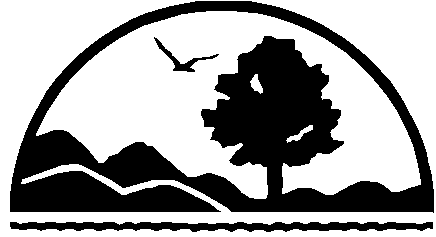 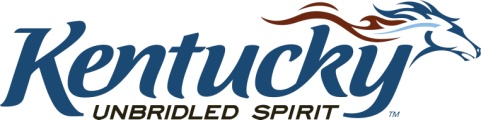 Environmental and Public Protection CabinetKentucky Pride Fund HOUSEHOLD HAZARDOUS WASTE MANAGEMENTGrant ApplicationGrant Period July 1, 2020 – June 30, 2021NOTICE – PLEASE READ THE FOLLOWING STATEMENTProposals often receive low scores because applicants fail to follow instructions, leading to uncertainty about the project goals and intended results.  The clearer the details, the fewer questions a reviewer will have about the validity/feasibility of a proposal.  Applicants also stand a better chance of success if they adhere to the required components of the application and information package.  Please contact recycling assistance staff if there are questions about the information packet or about aspects of the proposal.BACKGROUND The Recycling and Household Hazardous Waste (HHW) Management Grant Program was established in 2006 by Senate Bill 50, effective July 12, 2006, and incorporated as a part of the Kentucky Pride Fund.  KRS 224.43-505 (2) (c) specifies the establishment of a recycling and Household Hazardous Waste (HHW) management grants program.  A 25% match is required.The goal of the program is to leverage limited funds into efficient and cost effective projects to help Kentucky develop an integrated recycling infrastructure, manage Household Hazardous Waste and provide recycling and HHW public education programs.  Priority will be given to regional recycling projects and regional household hazardous waste management programs with state approved inter-local cooperative agreements.Who Can Apply?Any county, waste management district, city, urban-county government, or other political subdivision of the state or any combination of the above, including schools/school districts, shall be eligible to apply.  Helpful Hint - Approved Agreement ProcessIt is imperative we receive the signed agreement for a grant award by a specific date due to the timing of the end of the commonwealth’s fiscal year. To expedite the quick turnaround of the agreement, the Division of Waste Management (DWM) strongly recommends that the governing body provide written permission, in addition to the approval for the submission of the application, for the chair (judge/executive, mayor, school board chair, etc.) to affix his/her signature to the agreement without the necessity of a formal meeting.  The original signed agreement would then be sent to the division for processing of the funds prior to the end of the fiscal year.1.   Household Hazardous Waste Management Grant Information a.	Applicants are limited to one HHW event per grant period, except as provided in (d) below.  The grant period is July 1, 2020 to June 30, 2021.b. 	The HHW MANAGEMENT Grant Project Close-out Report shall be submitted within sixty (60) days of the HHW event completion.The grantee shall attach the vendor report to the HOUSEHOLD HAZARDOUS WASTE MANAGEMENT Grant Project Close-out Report identifying the following information: all items collected, the disposition of each product (e.g. recycled, used as fuel, neutralized, etc.), weights or number of items of each product collected, and the total cost of the project.  d. 	If the grantee has grant funding remaining after the HHW event, the grantee may submit a supplemental application for an additional HHW event within the grant period.(a)  Supplemental applications shall be submitted by the grantee not later than February 14, 2021.(b) Supplemental applications shall be accompanied by the completed HOUSEHOLD HAZARDOUS WASTE MANAGEMENT Grant Project Close-out Report, with attached invoices for vendors, and the vendor report identifying all items collected, their disposition (e.g. recycled, used as fuel, neutralized, etc), weights, and total cost.  (c) For an approved supplemental event, the grantee shall submit a HOUSEHOLD HAZARDOUS WASTE MANAGEMENT Grant Project Close-out Report, with attached invoices for vendors, and the vendor report for the HHW collection event approved in the supplemental application by July 31.e.	Unspent funds and grant funds not expended in accordance with the grant agreement shall be returned to DWM within forty-five (45) days of cabinet notification. With the exception of allowed match expenditures, no changes or substitutions are allowed after the grant agreement is accepted by the DWM without prior written approval from the cabinet. Upon receipt of a proposed change or substitution by the grantee, the cabinet shall send a written determination to the grantee within five (5) business days.The grantee shall be responsible for complying with any applicable permits and regulatory standards.Grant funds to any eligible entity shall be withheld if the entity is out of compliance with KRS 224.43-315, KRS 224.43-340, KRS 224.43-345, KRS 224.43-505 or KRS 224.50-878.With regards to vendors that may be transporting and managing hazardous waste, the grantee SHALL ensure that a successful vendor is registered with the cabinet to conduct these activities. The grantee can contact Mr. Bill Schneider, with the Kentucky Hazardous Waste Branch, at 502-564-6716. 2.  Household Hazardous Waste Management Grant Funding and Match RequirementsThe grantee shall provide a minimum of a 25% match to the grant amount.The following formula shall be used to determine the twenty-five percent (25%) match to the grant amount.  Grant	   X  0.25   =   $ 0.00 (match)  +   $0.00 (grant)   =    $0.00 (project total)	$4,000  X  0.25  =  $1,000.00      +  $4,000.00     = $5,000.00 (project total)For allowed match in-kind and cash grant project expenditures see # 5 on page 4Other state or federal grant funds cannot be used as any part of the local match.3.  ELIGIBLE EXPENDITURES for Household Hazardous Waste Management Grant Project from Kentucky Pride Program Award a.	Grant funds may be used to cover the cost of vendor services for the collection, and proper management of HHW.   b.	Advertising for HHW and regular reporting in local/regional media, signs, displays and banners for HHW collection events c.	Educational materials for school programs and Personnel to teach school education.See http://waste.ky.gov/RLA/grants/Pages/default.aspx for updated vendor information4.  INELIGIBLE EXPENDITURES for Household Hazardous Waste Management Grant Project from Kentucky Pride Program AwardGrant funds cannot be used to pay for the grantee or contractor to accept water based paint, automotive batteries or used motor oil.5.  ALLOWED Matching In-Kind and Cash Household Hazardous Waste Management Project Expenditures a. 	Hourly rate of pay of the staff for planning and implementing the event.  The matching salaries (includes benefits) for staff shall be the actual hours worked as they relate to the grant project.b.  	Volunteers and inmates at the rate of $7.25 per hour.  c.	Event advertising, signs and banners and HHW educational materials for school program.d.	Public advertisement costs related to bidding procedures.e.	Hourly rate for the use of the vehicle to transport recyclable commodities (use FEMA rates). f.	Used Gaylord boxes with lids and reconditioned drums with lids to reduce overall vendor quotes.  g.	Personal Protective Equipment (PPE) for volunteers and staff working the day of the event; PPE can include a pair of gloves, a reflective vest/apron, and a pair of safety glasses ONLY for each volunteer/staff participating.h.	Personnel for local security and/or traffic control costs for the day of the event.i.	Meals for county employees and volunteers during the event.j.	Other in-kind match REQUESTS will be evaluated on a case-by-case basis.2020 – 2021 Kentucky Pride Fund Household Hazardous Waste Management Grant Application Submission DetailsSend the completed application to:	Division of Waste Management	Recycling Assistance Section	300 Sower Blvd., 1st Floor	,  40601	ATTN:  TY COLLINSIn order to be eligible for grant funds, the Grant Application MUST BE postmarked no later than Friday, March 27, 2020 or hand-delivered to the Recycling Assistance Section of the Recycling and Local Assistance Branch not later than 4:00 pm EST on Wednesday, April 1, 2020.  Most frequent errors seen on applications:Failure to address all items.Failure to adhere to the required components of the application and information packageDO NOT SUBMIT YOUR APPLICATION IN A 3 RING BINDERFor regional and joint projects, signature by the governing body of eachparticipating entity shall be required for Section 3.	DEP 7127 Revised March 2017401 KAR 49:080DEP 7127 Revised March 2017401 KAR 49:080Common household hazardous wastesMost contractors will accept, for transportation and disposal, the majority of hazardous waste typically produced by households. It is stressed for the safety of everyone involved that all materials are known and properly labeled. Wastes in their original containers may be accepted.  Wastes that are not in their original containers may be accepted as "known" wastes provided they are labeled. Unknown wastes, if acceptable, will be field tested and packaged for incineration.  Below is a list of typical household hazardous wastes accepted for collection, but vendors may accept additional wastes not listed below:* The collection and management of E-scrap may include computers, monitors, TVs, keyboards, cables, connectors, printers, fax machines, stereos, electronic games and cell phones. Many contractors will reserve the right to refuse any waste deemed unsafe to handle or unsuitable for the collection.  Such wastes typically include:Large quantities of unknown materialsRadioactive waste, including smoke detectorsExplosives, gun powder, flares, ammunitionUnstable wastesPressurized fire extinguishersUnknown gas cylindersSubstances regulated by the Drug Enforcement AgencyBe sure your contractor gives you a list of what they will and will not accept and the cost estimates for each product.Vendor List (not all inclusive)The vendor listing is for information only. It is neither an endorsement nor a guarantee of current vendor purchasing policies. The Kentucky Division of Waste Management assumes no responsibility for services provided.Contacts for Additional InformationDivision of Waste ManagementRecycling Assistance Section300 Sower Boulevard, 1st Floorwww.waste.ky.govKentucky Department for Environmental Protection Division of Waste ManagementRecycling and Local Assistance Branch300 Sower Boulevard, Second Floor – Frankfort  KY  40601(502) 564-6716Kentucky Pride Fund Household Hazardous Waste Management Grant ApplicationKentucky Department for Environmental Protection Division of Waste ManagementRecycling and Local Assistance Branch300 Sower Boulevard, Second Floor – Frankfort  KY  40601(502) 564-6716Kentucky Pride Fund Household Hazardous Waste Management Grant ApplicationKentucky Department for Environmental Protection Division of Waste ManagementRecycling and Local Assistance Branch300 Sower Boulevard, Second Floor – Frankfort  KY  40601(502) 564-6716Kentucky Pride Fund Household Hazardous Waste Management Grant ApplicationKentucky Department for Environmental Protection Division of Waste ManagementRecycling and Local Assistance Branch300 Sower Boulevard, Second Floor – Frankfort  KY  40601(502) 564-6716Kentucky Pride Fund Household Hazardous Waste Management Grant ApplicationKentucky Department for Environmental Protection Division of Waste ManagementRecycling and Local Assistance Branch300 Sower Boulevard, Second Floor – Frankfort  KY  40601(502) 564-6716Kentucky Pride Fund Household Hazardous Waste Management Grant ApplicationKentucky Department for Environmental Protection Division of Waste ManagementRecycling and Local Assistance Branch300 Sower Boulevard, Second Floor – Frankfort  KY  40601(502) 564-6716Kentucky Pride Fund Household Hazardous Waste Management Grant ApplicationKentucky Department for Environmental Protection Division of Waste ManagementRecycling and Local Assistance Branch300 Sower Boulevard, Second Floor – Frankfort  KY  40601(502) 564-6716Kentucky Pride Fund Household Hazardous Waste Management Grant ApplicationKentucky Department for Environmental Protection Division of Waste ManagementRecycling and Local Assistance Branch300 Sower Boulevard, Second Floor – Frankfort  KY  40601(502) 564-6716Kentucky Pride Fund Household Hazardous Waste Management Grant ApplicationKentucky Department for Environmental Protection Division of Waste ManagementRecycling and Local Assistance Branch300 Sower Boulevard, Second Floor – Frankfort  KY  40601(502) 564-6716Kentucky Pride Fund Household Hazardous Waste Management Grant ApplicationKentucky Department for Environmental Protection Division of Waste ManagementRecycling and Local Assistance Branch300 Sower Boulevard, Second Floor – Frankfort  KY  40601(502) 564-6716Kentucky Pride Fund Household Hazardous Waste Management Grant ApplicationKentucky Department for Environmental Protection Division of Waste ManagementRecycling and Local Assistance Branch300 Sower Boulevard, Second Floor – Frankfort  KY  40601(502) 564-6716Kentucky Pride Fund Household Hazardous Waste Management Grant ApplicationKentucky Department for Environmental Protection Division of Waste ManagementRecycling and Local Assistance Branch300 Sower Boulevard, Second Floor – Frankfort  KY  40601(502) 564-6716Kentucky Pride Fund Household Hazardous Waste Management Grant ApplicationFOR OFFICIAL USE ONLY.DO NOT WRITE IN THIS SPACEFOR OFFICIAL USE ONLY.DO NOT WRITE IN THIS SPACEFOR OFFICIAL USE ONLY.DO NOT WRITE IN THIS SPACE1.  Federal ID Number 2.  ApplicantName:       Name:       Name:       Name:       Name:       Name:       Name:       Title/Position:       Title/Position:       Title/Position:       Title/Position:       Title/Position:       Title/Position:       Title/Position:       2.  ApplicantSignature:       Signature:       Signature:       Signature:       Signature:       Signature:       Signature:       Date Submitted:     /   /   Date Submitted:     /   /   Date Submitted:     /   /   Date Submitted:     /   /   Date Submitted:     /   /   Date Submitted:     /   /   Date Submitted:     /   /   2.  ApplicantMailing Address:       Mailing Address:       Mailing Address:       Mailing Address:       Mailing Address:       Mailing Address:       Mailing Address:       City:       City:       City:       City:       City:       City:       City:       2.  ApplicantState:       State:       State:       State:       Zip Code:       Zip Code:       Zip Code:       Email Address:       Email Address:       Email Address:       Email Address:       Email Address:       Email Address:       Email Address:       2.  ApplicantPhone Number:  (   )   -    Phone Number:  (   )   -    Phone Number:  (   )   -    Phone Number:  (   )   -    Phone Number:  (   )   -    Phone Number:  (   )   -    Phone Number:  (   )   -    Fax Number:  (   )   -    Fax Number:  (   )   -    Fax Number:  (   )   -    Fax Number:  (   )   -    Fax Number:  (   )   -    Fax Number:  (   )   -    Fax Number:  (   )   -    3.  Official Signatory for ApplicantName:       Name:       Name:       Name:       Name:       Name:       Name:       Name:       Name:       Name:       Name:       Name:       Name:       Name:       3.  Official Signatory for Applicant Judge/Executive Judge/Executive School Administrator School Administrator School Administrator School Administrator Mayor Mayor Mayor 109 Board Chair  109 Board Chair  109 Board Chair  109 Board Chair  Other3.  Official Signatory for ApplicantMailing Address:       Mailing Address:       Mailing Address:       Mailing Address:       Mailing Address:       Mailing Address:       Mailing Address:       City:       City:       City:       City:       City:       City:       City:       3.  Official Signatory for ApplicantState:       State:       State:       State:       State:       State:       State:       Zip Code:       Zip Code:       Zip Code:       Zip Code:       Zip Code:       Zip Code:       Zip Code:       3.  Official Signatory for ApplicantPhone Number:  (   )   -    Phone Number:  (   )   -    Phone Number:  (   )   -    Phone Number:  (   )   -    Phone Number:  (   )   -    Phone Number:  (   )   -    Phone Number:  (   )   -    Fax Number:  (   )   -    Fax Number:  (   )   -    Fax Number:  (   )   -    Fax Number:  (   )   -    Fax Number:  (   )   -    Fax Number:  (   )   -    Fax Number:  (   )   -    3.  Official Signatory for ApplicantEmail address:       Email address:       Email address:       Email address:       Email address:       Email address:       Email address:       Email address:       Email address:       Email address:       Email address:       Email address:       Email address:       Email address:       4.  Project CoordinatorName:       Name:       Name:       Name:       Name:       Name:       Name:       Name:       Name:       Name:       Name:       Name:       Name:       Name:       4.  Project CoordinatorMailing Address:       Mailing Address:       Mailing Address:       Mailing Address:       Mailing Address:       Mailing Address:       Mailing Address:       City:       City:       City:       City:       City:       City:       City:       4.  Project CoordinatorState:       State:       State:       State:       State:       State:       State:       Zip Code:       Zip Code:       Zip Code:       Zip Code:       Zip Code:       Zip Code:       Zip Code:       4.  Project CoordinatorPhone Number:  (   )   -    Phone Number:  (   )   -    Phone Number:  (   )   -    Phone Number:  (   )   -    Phone Number:  (   )   -    Phone Number:  (   )   -    Phone Number:  (   )   -    Fax Number:  (   )   -    Fax Number:  (   )   -    Fax Number:  (   )   -    Fax Number:  (   )   -    Fax Number:  (   )   -    Fax Number:  (   )   -    Fax Number:  (   )   -    4.  Project CoordinatorEmail address:       Email address:       Email address:       Email address:       Email address:       Email address:       Email address:       Email address:       Email address:       Email address:       Email address:       Email address:       Email address:       Email address:       5.  Applicant Status City City City County County College / University College / University College / University College / University College / University Joint (partnership between two political subdivisions within one county) Joint (partnership between two political subdivisions within one county) Joint (partnership between two political subdivisions within one county) Joint (partnership between two political subdivisions within one county)5.  Applicant Status Regional Regional Regional School District School District Solid Waste Management Area Solid Waste Management Area Solid Waste Management Area Solid Waste Management Area Solid Waste Management Area Solid Waste Management District Solid Waste Management District Urban County Government Urban County Government5.  Applicant Status Other       Other       Other       Other       Other       Other       Other       Other       Other       Other       Other       Other       Other       Other      6.  PROJECT SUMMARY6.  PROJECT SUMMARY6.  PROJECT SUMMARY6.  PROJECT SUMMARY6.  PROJECT SUMMARY6.  PROJECT SUMMARY6.  PROJECT SUMMARY6.  PROJECT SUMMARY6.  PROJECT SUMMARY6.  PROJECT SUMMARY6.  PROJECT SUMMARY6.  PROJECT SUMMARY6.  PROJECT SUMMARY6.  PROJECT SUMMARY6.  PROJECT SUMMARYProvide a brief explanation of the proposed activity:Provide a brief explanation of the proposed activity:Provide a brief explanation of the proposed activity:Provide a brief explanation of the proposed activity:Provide a brief explanation of the proposed activity:Provide a brief explanation of the proposed activity:Provide a brief explanation of the proposed activity:Provide a brief explanation of the proposed activity:Provide a brief explanation of the proposed activity:Provide a brief explanation of the proposed activity:Provide a brief explanation of the proposed activity:Provide a brief explanation of the proposed activity:Provide a brief explanation of the proposed activity:Provide a brief explanation of the proposed activity:Provide a brief explanation of the proposed activity:7. AUTHORIZED SIGNATURE7. AUTHORIZED SIGNATURE7. AUTHORIZED SIGNATURE7. AUTHORIZED SIGNATURE7. AUTHORIZED SIGNATURE7. AUTHORIZED SIGNATURE7. AUTHORIZED SIGNATURE7. AUTHORIZED SIGNATURE7. AUTHORIZED SIGNATURE7. AUTHORIZED SIGNATURE7. AUTHORIZED SIGNATURE7. AUTHORIZED SIGNATURE7. AUTHORIZED SIGNATURE7. AUTHORIZED SIGNATURE7. AUTHORIZED SIGNATUREI hereby certify that the submission of this application has been duly authorized by the governing body of the entity, and that I am legally authorized to sign the application. For regional and joint recycling projects, signature by the governing body of each participating entity shall be required.I hereby certify that the submission of this application has been duly authorized by the governing body of the entity, and that I am legally authorized to sign the application. For regional and joint recycling projects, signature by the governing body of each participating entity shall be required.I hereby certify that the submission of this application has been duly authorized by the governing body of the entity, and that I am legally authorized to sign the application. For regional and joint recycling projects, signature by the governing body of each participating entity shall be required.I hereby certify that the submission of this application has been duly authorized by the governing body of the entity, and that I am legally authorized to sign the application. For regional and joint recycling projects, signature by the governing body of each participating entity shall be required.I hereby certify that the submission of this application has been duly authorized by the governing body of the entity, and that I am legally authorized to sign the application. For regional and joint recycling projects, signature by the governing body of each participating entity shall be required.I hereby certify that the submission of this application has been duly authorized by the governing body of the entity, and that I am legally authorized to sign the application. For regional and joint recycling projects, signature by the governing body of each participating entity shall be required.I hereby certify that the submission of this application has been duly authorized by the governing body of the entity, and that I am legally authorized to sign the application. For regional and joint recycling projects, signature by the governing body of each participating entity shall be required.I hereby certify that the submission of this application has been duly authorized by the governing body of the entity, and that I am legally authorized to sign the application. For regional and joint recycling projects, signature by the governing body of each participating entity shall be required.I hereby certify that the submission of this application has been duly authorized by the governing body of the entity, and that I am legally authorized to sign the application. For regional and joint recycling projects, signature by the governing body of each participating entity shall be required.I hereby certify that the submission of this application has been duly authorized by the governing body of the entity, and that I am legally authorized to sign the application. For regional and joint recycling projects, signature by the governing body of each participating entity shall be required.I hereby certify that the submission of this application has been duly authorized by the governing body of the entity, and that I am legally authorized to sign the application. For regional and joint recycling projects, signature by the governing body of each participating entity shall be required.I hereby certify that the submission of this application has been duly authorized by the governing body of the entity, and that I am legally authorized to sign the application. For regional and joint recycling projects, signature by the governing body of each participating entity shall be required.I hereby certify that the submission of this application has been duly authorized by the governing body of the entity, and that I am legally authorized to sign the application. For regional and joint recycling projects, signature by the governing body of each participating entity shall be required.I hereby certify that the submission of this application has been duly authorized by the governing body of the entity, and that I am legally authorized to sign the application. For regional and joint recycling projects, signature by the governing body of each participating entity shall be required.I hereby certify that the submission of this application has been duly authorized by the governing body of the entity, and that I am legally authorized to sign the application. For regional and joint recycling projects, signature by the governing body of each participating entity shall be required.Printed Name      Printed Name      Signature      Signature      Signature      Signature      Signature      Signature      Signature      Date      Date      Date      Date      Date      Date      8.  HOUSEHOLD HAZARDOUS WASTE PROJECT DETAILSAnswer the following questions on a separate sheet of paper. Use additional pages as necessary. Number each response to correspond to the question. Applications will be evaluated based upon responses.8.  HOUSEHOLD HAZARDOUS WASTE PROJECT DETAILSAnswer the following questions on a separate sheet of paper. Use additional pages as necessary. Number each response to correspond to the question. Applications will be evaluated based upon responses.8.  HOUSEHOLD HAZARDOUS WASTE PROJECT DETAILSAnswer the following questions on a separate sheet of paper. Use additional pages as necessary. Number each response to correspond to the question. Applications will be evaluated based upon responses.8.  HOUSEHOLD HAZARDOUS WASTE PROJECT DETAILSAnswer the following questions on a separate sheet of paper. Use additional pages as necessary. Number each response to correspond to the question. Applications will be evaluated based upon responses.8.  HOUSEHOLD HAZARDOUS WASTE PROJECT DETAILSAnswer the following questions on a separate sheet of paper. Use additional pages as necessary. Number each response to correspond to the question. Applications will be evaluated based upon responses.8.  HOUSEHOLD HAZARDOUS WASTE PROJECT DETAILSAnswer the following questions on a separate sheet of paper. Use additional pages as necessary. Number each response to correspond to the question. Applications will be evaluated based upon responses.8.  HOUSEHOLD HAZARDOUS WASTE PROJECT DETAILSAnswer the following questions on a separate sheet of paper. Use additional pages as necessary. Number each response to correspond to the question. Applications will be evaluated based upon responses.8.  HOUSEHOLD HAZARDOUS WASTE PROJECT DETAILSAnswer the following questions on a separate sheet of paper. Use additional pages as necessary. Number each response to correspond to the question. Applications will be evaluated based upon responses.8.  HOUSEHOLD HAZARDOUS WASTE PROJECT DETAILSAnswer the following questions on a separate sheet of paper. Use additional pages as necessary. Number each response to correspond to the question. Applications will be evaluated based upon responses.8.  HOUSEHOLD HAZARDOUS WASTE PROJECT DETAILSAnswer the following questions on a separate sheet of paper. Use additional pages as necessary. Number each response to correspond to the question. Applications will be evaluated based upon responses.8.  HOUSEHOLD HAZARDOUS WASTE PROJECT DETAILSAnswer the following questions on a separate sheet of paper. Use additional pages as necessary. Number each response to correspond to the question. Applications will be evaluated based upon responses.8.  HOUSEHOLD HAZARDOUS WASTE PROJECT DETAILSAnswer the following questions on a separate sheet of paper. Use additional pages as necessary. Number each response to correspond to the question. Applications will be evaluated based upon responses.8.  HOUSEHOLD HAZARDOUS WASTE PROJECT DETAILSAnswer the following questions on a separate sheet of paper. Use additional pages as necessary. Number each response to correspond to the question. Applications will be evaluated based upon responses.8.  HOUSEHOLD HAZARDOUS WASTE PROJECT DETAILSAnswer the following questions on a separate sheet of paper. Use additional pages as necessary. Number each response to correspond to the question. Applications will be evaluated based upon responses.8.  HOUSEHOLD HAZARDOUS WASTE PROJECT DETAILSAnswer the following questions on a separate sheet of paper. Use additional pages as necessary. Number each response to correspond to the question. Applications will be evaluated based upon responses.8(a). Project Description8(a). Project Description1)  Describe the proposed project - is it a new program or the expansion of an existing program? 1)  Describe the proposed project - is it a new program or the expansion of an existing program? 2)  List the service area by physical boundaries - include cities, counties, etc. that will be active participants. 2)  List the service area by physical boundaries - include cities, counties, etc. that will be active participants. 3)  List materials to be collected and the expected increase in tons for the grant period. 3)  List materials to be collected and the expected increase in tons for the grant period. 4)  How will materials be collected, processed and marketed? 4)  How will materials be collected, processed and marketed? 8(b). Project Advertising and Education8(b). Project Advertising and Education1)  What media type (specify radio, TV, newspaper, etc.) will you use to advertise your program? Describe the proposed advertising and   education plan for this proposed project. Include the target audience and media to be used. 1)  What media type (specify radio, TV, newspaper, etc.) will you use to advertise your program? Describe the proposed advertising and   education plan for this proposed project. Include the target audience and media to be used. 2)  Identify any advertising/education partners and how/what each will contribute. 2)  Identify any advertising/education partners and how/what each will contribute. 9.  HOUSEHOLD HAZARDOUS WASTE PROJECT EXPENDITURESComplete the budget tables in 9(a) and 9(b).9.  HOUSEHOLD HAZARDOUS WASTE PROJECT EXPENDITURESComplete the budget tables in 9(a) and 9(b).9(a). Vendor9(a). VendorEstimate$     $     Vendor Request Total$     9(b). Program Advertising and Education9(b). Program Advertising and Education$     $     $     Program Advertising And Education Request Total$     10.  HOUSEHOLD HAZARDOUS WASTE  PROJECT MATCH EXPENDITURESList all personnel titles, hourly rate, and number of hours projected for life of grant.10.  HOUSEHOLD HAZARDOUS WASTE  PROJECT MATCH EXPENDITURESList all personnel titles, hourly rate, and number of hours projected for life of grant.10(a). Cash and In Kind Personnel10(a). Cash and In Kind PersonnelCash $     In Kind Personnel      $     In Kind Personnel      $     In Kind Personnel      $     Cash and Personnel In-Kind Match Total$     10(b). In Kind OtherList them.10(b). In Kind OtherList them.$     $     $     Other In Kind Total$     11. PROJECT TOTAL11. PROJECT TOTALCash + In-Kind Personnel + In-Kind Other                                                                                                                 MATCH$     Grant Request                                                                                                                                             GRANT REQUEST$     Grant Request + Match                                                                                                                                PROJECT TOTAL$     AmmoniaMercury thermostatsAntifreezeMetal polishArts and crafts supplies Moth ballsBleachesMuriatic acidBrake fluidOil based paintCesspool cleanersOld Chemistry setsCompact fluorescent lampsOven cleanersCreosotePaint thinnerDrain cleanersPesticidesDry cleaning fluidsPhoto chemicalsEngine and radiator flushesPool chemicalsE-scrap*Radiator cleanersFloor cleanersRodent killersFluorescent tubesRust preventativesHerbicidesSealantsHousehold batteriesSolventsInsect spraysTransmission fluidJars of liquid MercuryWood preservativesMercury thermometersWood strippersHousehold Hazardous WasteContact Information ListR-2 Certified E-scrap CollectionContact Information ListAmerican Environmental Services1689 Shar-Cal RoadCalvert City, KY 42029270-395-0504http://www.americanenviro.com/C and I Electronics Recycling1700 North Lafayette Ave.Evansville, IN 47711812-423-9166http://www.candielectronics.com/ Clean Harbors Environmental Services, Inc.2815 Old Greenbrier PikeGreenbrier, TN 37073615-643-3170FAX 615-643-6370www.cleanharbors.comGreen Wave Computer Recycling9206 East 33rd St.Indianapolis, IN 46235317-899-0000http://www.gwcri.com/ Clean Harbors Environmental Services, Inc.4879 Spring Grave Ave.Cincinnati, OH 45232Contact: John Stevens513-681-6242 ext. 6304FAX 513-681-6246www.cleanharbors.comCohen U.S.A.1723 Woodlawn Ave.Middletown, OH 45044513-422-3696http://www.cohenusa.com/ Environmental Enterprises, Inc.10163 Cincinnati-Dayton Rd.Cincinnati, OH 45241Contact: Steve Lonneman513-772-2818513-266-3770FAX 513-782-8950http://www.eeienv.com/hoAlso collects e-scrapDynamic Recycling Southeast3520 Ambrose AvenueNashville, TN  37207615-457-3104http://dynamicrecycling.com/contact/ERG Environmental ServicesPO Box 167Bowling Green, OH 43402800-284-9107419-354-6110www.ergenvironmental.comKY eScrap7430 Industrial Rd.Florence, KY  41402859-292-8696www.KYescrap.comHeritage Environmental Services4925 Helen StreetLouisville, KY40218502-473-0638http://www.heritage-enviro.com/services/onsite/index.aspHousehold Hazardous WasteContact Information ListVeolia405 MacLean Ave., Ste 1Louisville, KY 40209Contact: Dave Saniga502-375-2386FAX 502-380-0712http://www.veoliaes.com/en/services/governmental/waste/household-hazardous-waste.htmlTradebe Environmental Services, LLC4343 Kennedy AvenueEast Chicago, IN  46312219-397-3951https://www.tradebeusa.com//Recycling and Local Assistance BranchRecycling Assistance SectionRecycling and Local Assistance BranchRecycling Assistance SectionGrant White (Supervisor)       (502) 782-6474Grant.White@ky.govDonald Atha                                      (502) 782-6205      Ty Collins	(502) 782-0865	      Jenny Carr	(502) 782-4663      John Brown                                       (502) 782-6263                                     Donald.Atha@ky.govWilliamT.Collins@ky.govJenny.Carr@ky.govJohn.Brown@ky.govHazardous Waste BranchHazardous Waste BranchBill Schneider	(502) 782-6444William.Schneider@ky.gov